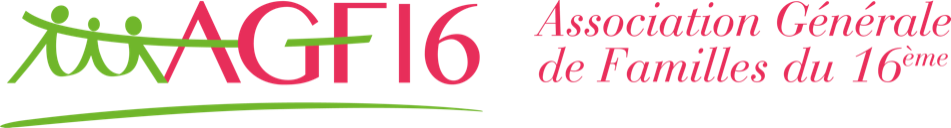 BULLETIN D‘ADHESION  2019-2020NOM et prénom de Madame :……………………………………………………………………..NOM et prénom de Monsieur : …………………………………………………………………….Enfants à charge (mineurs ou handicapés) :Nom et prénom : ………………………………………………………. né(e) en : ……………………….Nom et prénom: ……………………………………………………….. né(e) en : ……………………….Nom et prénom: ……………………………………………………….. né(e) en : ……………………….Nom et prénom: ……………………………………………………….. né(e) en : ……………………….Adresse…………………………………………………………………………………………………………..……………………………………………………………………………………………………………………TEL ……………………………………….	Tel portable……………………………………..………….(Très lisiblement)		Tel portable……………………………………..………….E-MAIL : …………………..……………………………………………@…………………..……….........E-MAIL : …………………..……………………………………………@…………………..……….........Cotisation de base : 30 €   -  Cotisation de soutien : 50 €   Chèque☐ ou Espèces  ☐Cotisation réduite : 10€ (famille parrainée par leurs parents ou leurs enfants déjà adhérents de l’association, à indiquer ci-dessous)........…..…………………………………………………………………………….………………..Retourner ce bulletin d’adhésion totalement renseigné, accompagné du chèque de cotisation, à l’ordre AGF16 au  19 rue Fantin-Latour 75016 Paris.Si vous ne souhaitez pas que figurent sur le site des photos de groupe sur lesquelles vous pourriez vous trouver, merci de cocher la case ci-jointe   .Conformément au nouveau Règlement général sur la protection des données (RGPD), vous bénéficiez d'un droit d'accès et de rectification aux informations qui vous concernent. Vous pouvez à tout moment vous désabonner ou rectifier les informations vous concernant. Date :          /         /				Signature :E-mail : agf16paris@gmail.comBULLETIN D’INSCRIPTION AUX ACTIVITES2019-2020Nom de la  famille adhérente :    ……………………………………………………………………Veuillez préciser ci-dessous les activités auxquelles vous vous inscrivez :Joindre un chèque à l’ordre de l’AGF16  pour chaque activité en notant au dos : -    Le nom de l’activité et l’horaire choisiet le(s) nom(s) et prénom(s) de(s) la personne(s) inscrite(s) à cette activité.Possibilité de régler en 2 chèques (le 1er débité en juillet 2019 et le 2ème en février 2020).Remboursement de 10 % sur le 3ème atelier.Toutes les activités n’auront lieu qu’avec un minimum de participants. Toute inscription est considérée comme ferme et définitive après 1 séance.Site : www.agf16.frPour chaque inscritPour chaque inscritPour chaque inscritACTIVITE CHOISIEJOUR & HORAIREREGLEMENT(chèque, espèces)NOMPRENOMPRENOMACTIVITE CHOISIEJOUR & HORAIREREGLEMENT(chèque, espèces)Pouvons-nous vous contacter  pour une aide : sur le plan juridique – ou des RH       Oui        Nonadministrative                                        Oui        Noninformatique                                          Oui        NonAutre(s) : ……………………………